Výdechový prvek AES ER EC<data>
<p class="FT">Sortiment:</p>
</data>
 B
<data>
<p class="FT">Typové číslo:</p>
</data>
 E059.2053.0000<data>
<p class="FT">Výrobce:</p>
</data>
 MAICO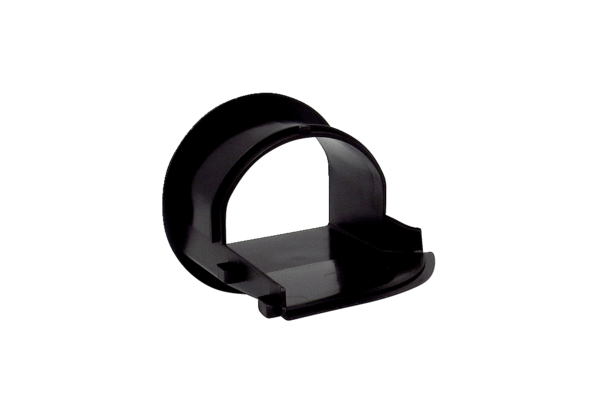 